Консультация для родителей: «Спортивные праздники и досуги»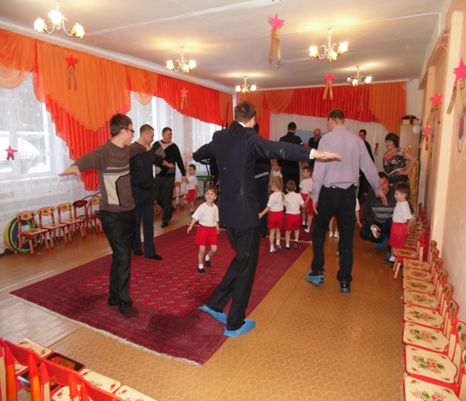 Совместные спортивные досуги и праздники в ДОУ, как эффективная форма пропаганды здоровой и крепкой семьи .                                                                                                                                                Лозунг  «Здоровая семья – здоровый ребёнок» с каждым годом становится всё более значимым. Человечество за тысячи лет своего существования, накопило громадный опыт и знания, позволяющие ему быть здоровым. Но мы, современное поколение, не в полной мере пользуемся этим опытом. Большинство людей понимают роль спорта в жизни семьи и общества, но сами порой почему то остаются в стороне. Одни ссылаются на то, что не времени, другие не хватает терпения. В семье родители часто не задумываются над тем, что дети в первую очередь берут пример с горячо любимых ими родителями. Если ребенок не делает зарядку, значит его не приучили к этому и гимнастика не стала для него потребностью, но не когда не поздно приобщить ребенка к спорту. Для этого нужно единственное- личный пример. Родители должны помнить что воспитывать интерес и любовь к спорту нужно с самого раннего детства. Важнейшим способом реализации сотрудничества педагогов и родителей в вопросе формирования здорового образа жизни воспитанников является организация совместной деятельности, в которой родители – не пассивные наблюдатели, а активные участники процесса . Одной из эффективных форм пропаганды здоровой и крепкой семьи в ДОУ является проведение совместных спортивных праздников и досугов.. Именно они помогают родителям в деле воспитания ребёнка, в повышении собственной компетентности, а также способствуют созданию эмоционального благополучия ребёнка дома и в группе, а ещё сближают дошкольное учреждение с семьёй. Их цель – приобщение детей и родителей к физической культуре и спорту, здоровому семейному отдыху, получение заряда бодрости и энергии. При подготовке праздника мы сталкиваемся с рядом организационных трудностей: многие мамы не решаются участвовать в состязании, а папы ссылаются на занятость на работе. Родители должны знать, что спортивные праздники, досуги, развлечения дают детям возможность проявлять активность, самостоятельность и инициативу в действиях. Участие в соревнованиях способствует повышению интереса физическим упражнениям формируют ловкость, решительность, выносливость. А родители участвуя в совместных мероприятиях получают возможность видеть, как ребенок виде себя в коллективе, какую радость и пользу приносят ему игры, веселые состязания. Дети видя как родители бегают, прыгают, соревнуются, проникают новыми чувствами к вам и испытывают огромную радость от взаимного общения. Дети особенно восприимчивы к положительному примеру близких ,взрослых к укладу жизни семьи. Следовательно если меры по укреплению здоровья ребенка, предпринимаемые в детском саду, дополняются ежедневными упражнениями и играми в домашних условиях, с учетом индивидуальности ребенка у него развиваются определенные положительные склонности и интересы. Дети очень любят праздники, а когда рядом папа или мама это праздник в двойне, совместные праздники они надолго остаются в памяти взрослых и детей. Мне бы хотелось отметить что семья и детский сад во взаимодействии друг с другом создают оптимальные условия для вхождения маленького человека в большой мир. И наши спортивные праздники проводимые в детском саду направлены на то что бы сблизить детей и родителей и в первую очередь доставить радость детям от совместного выполнения заданий с вами уважаемые родители. Поэтому хочется что бы вы не отказывались когда вас приглашают принять участия в спортивном празднике.Инструктор по физической культуре: Горячкина Ирина Петровна